Informatievaardigheden1BaOA3  Tijl Dael  Stap 1 Synoniemen voor Extremisme-Radicalisme:1.1)-Uiterst-extreem-ultra-radicaal-islamisme- -rechts radicalisme-links radicalisme-progressief liberalisme1.2)Radicalisme is een politieke of maatschappelijke filosofie die meerdere betekenissen heeft. Het woord is afgeleid van radix dat wortel betekent. Het verband tussen radicalisme en "wortels" ligt in de beeldspraak van een systeem/structuur/partij als een boom. Wil je de boom verwijderen, dan dien je ook de wortels mee te nemen. Wil je een nieuwe structuur "planten", die stevig staat, dan moet je hem in een gedegen filosofisch systeem verankeren/doen wortelen.1.3)ExtremismeRadicalismeIslamisme1.4)ExtremismeRadicalismeIslamisme1.5)1.6) De zoekopdracht verliep vlotjes.. ik kon vlot stap voor stap alles opzoeken, ik verstond juist niet goed wat stap 1.5 inhoud.1.7)( https://nl.wikipedia.org/wiki/Radicalisme)(http://synoniemen.net/alexandria.php?word=extremistisch)Sadan opdracht Stap2Artikel: Radicalisering en radicale groepen in vogelvlucht.https://www.researchgate.net/publication/46718224_Radicalisering_en_radicale_groepen_in_vogelvlucht1 Bronvermelding:(Bob de Graaff, 2009)(Christianne de Poot, 2009)(Edward Kleemans, 2009)2 Context: Het artikel komt uit Tijdschrift voor criminologie. Het Tijdschrift voor Criminologie is sinds 1958 hét Nederlandstalige publicatiepodium voor de strikt wetenschappelijke en onafhankelijke bestudering van problemen rond criminaliteit, straf en (on)veiligheid. Het biedt een mix van resultaten van empirisch onderzoek en theoretisch denkwerk. De kritische evaluaties van onderzoeksmethoden en theoretische ontwikkelingen maken het tijdschrift tot een must voor professionals in de criminologie, mensen uit de justitiële en politionele beroepspraktijk en wetenschappers uit aangrenzende vakgebieden. In twee van de vier nummers die per jaar verschijnen, wordt een actueel thema diepgaand belicht door prominente deskundigen en onderzoekers op het gekozen terrein. De twee andere nummers bevatten een aantal wetenschappelijke artikelen, een kroniek met een thematisch overzicht van recente wetenschappelijke ontwikkelingen, een discussie met inhoudelijke bijdragen aan het wetenschappelijke en maatschappelijke debat, besprekingen van proefschriften en oraties, signalementen van recent verschenen relevante publicaties, en een agenda (http://www.bjutijdschriften.nl/tijdschrift/tijdschriftcriminologie/detail).3 Auteur:Bob de Graaff, Christianne de Poot & Edward Kleemans zijn de auteurs van het artikel. Prof. dr. Bob de Graaff is profileringshoogleraar Intelligence en security studies bij de afdeling Geschiedenis van Internationale Betrekkingen. Van 2005 tot 2010 was hij al aan de faculteit Geesteswetenschappen verbonden als bijzonder hoogleraar Politieke en culturele reconstructie vanuit humanistisch perspectief, op een leerstoel die in het leven is geroepen door de Stichting Socrates. Van 2007 tot 2009 was hij Nederlands eerste hoogleraar Terrorisme en contraterrorisme aan de Campus Den Haag van de Universiteit Leiden. Bob de Graaff combineert zijn professoraat in Utrecht met een hoogleraarschap met dezelfde leeropdracht aan de Nederlandse Defensieacademie (NLDA) in Breda (http://www.uu.nl/medewerkers/BGJGraaff/0).Christianne de Poot is gespecialiseerd in het verrichten van onderzoek op het gebied van de opsporingspraktijk. Ze promoveerde in 1996 aan de Vrije Universiteit van Amsterdam op een onderzoek naar sturende vragen in verhoorsituaties. Sindsdien verricht en begeleidt ze empirisch onderzoek naar rechercheprocessen, opsporingsmethoden en criminaliteitsfenomenen, eerst aan het Nederlands Studiecentrum Criminaliteit en Rechtshandhaving (NSCR), en vanaf 2004 aan het Wetenschappelijk Onderzoek- en Documentatiecentrum (WODC) van het Ministerie van Justitie, en vanaf 2010 als lector aan de Hogeschool van Amsterdam en de Politieacademie. Over deze onderwerpen publiceerde ze samen met collega’s onder meer de boeken Politiepet, bivakmuts en toga (2001) Rechercheportret (2004), Kringen rond de dader (2006) en Jihadistisch terrorisme in Nederland (2009), Wetenschap op de plaats delict (2011), Het gebruik van de telefoon- en internettap in de opsporing (2012), De Wet bewaarplicht telecommunicatiegegevens (2013) en Evaluatie van de Wet opsporing terroristische misdrijven (2014). Naast haar functie als lector is Christianne als senior onderzoeker verbonden aan het WODC (http://www.hva.nl/kc-techniek/gedeelde-content/onderzoeksprogrammas/forensisch-onderzoek/lectoren/lectoren.html).Edward Kleemans is hoogleraar Zware Criminaliteit en Rechtshandhaving aan de Faculteit Rechtsgeleerdheid van de VU Amsterdam en programmaleider van het onderzoeksprogramma Empirie en Norm. Tot 2013 was hij tevens Hoofd van de Afdeling Criminaliteit, Rechtshandhaving en Sancties van het Wetenschappelijk Onderzoek- en Documentatiecentrum (WODC) van het Ministerie van Veiligheid en Justitie. Edward Kleemans studeerde in 1991 cum laude af in de Bestuurskunde (Universiteit Twente) en promoveerde in 1996 cum laude op zijn proefschrift ‘Strategische misdaadanalyse en stedelijke criminaliteit’. Hij is onder meer lid van een onderzoekscommissie van de National Academy of Sciences (US), de redactie van verschillende internationale wetenschappelijke tijdschriften en het bestuur van het International Center for Information and Research on Organised Crime (CIROC), het Amsterdam Law and Behavior Institute (A-LAB) en de European Society of Criminology (ESC) (http://www.rechten.vu.nl/nl/organisatie/bureau/strafrecht-en-criminologie/kleeman-e-r-/). 4 StructuurDe tekst bevat een duidelijke structuur met verschillende tussentitels maar bestaat enkel uit tekst.De bronnenlijst is volledig correct opgebouwd via APA5 Gelijksoortige info6 LijstenVoor de begrippen raadpleegde ik http://www.vandale.be/opzoeken/woordenboek#.VnOFv-jhDIU
7 SamenvattingRadicalisering en radicale groepen in vogelvluchtJihadistisch terrorisme in Europa: Madrid 2004, Moord op Theo van Gogh 2004, Londense Metro 2005.  Contraterrorisme beleid is oplossing.(voorkomt  dat iemand radicaliseert en uitgroeit tot terrorist)Radicalisering op de onderzoeksagenda De term Home-grown terrorisme werd voor het eerst gebruikt bij de aanslag op Theo van Gogh in 2004. Dit wil zeggen dat de aanslag niet gepleegde werd door terroristen van buitenaf maar door ‘strijders van eigen bodem’(in dit geval een moslim die opgroeide in Nederland). De inspiratie kan wel in buitenlandse of transnationale ontwikkeling gevonden worden.	Domestic terrorisme is dan weer zuiver binnenlands. Radicalisering is een proces van groeiende bereidheid om niet-democratische middelen te gebruiken om politieke of godsdienstige opvattingen aan anderen op te leggen. Het wordt gezien als een voorstadium van terrorisme.Signaleren van radicaliseringIn eerste instantie was er een fixatie op uiterlijke kenmerken. ( Islamitische kledij, baard,…) Daarna werden ook vrouwen in burka in het oog gehouden en daarna kwam er een fixatie van de leefstijl van moslimjongeren.Hoe gebeurt Radicalisering ?Radicalisering kan ontstaan uit een tegencultuur, waarbij de religieuze elementen pas later betekenis krijgen. Radicalisering kan ook een antwoord zijn op een ervaren dreiging (van religie, cultuur enzovoort).Waardoor gebeurt Radicalisering?Radicalisering verloopt in fasen. Individuen radicaliseren getrapt steeds verder, waarbij in elke nieuwe fase het aantal geradicaliseerden verminderde totdat er uiteindelijk een relatief kleine groep overbleef die bereid was geweld te gebruiken.Eerst is er een vertegenwoordiging van een bevolkingsgroep die zich gediscrimineerd of buitengesloten voelt, die probeert sociale rechtvaardigheid te bewerkstelligen of op zoek is naar een heldere culturele en/of sociale identiteit, waartoe zij zich afzet tegen een deel van de rest van de maatschappij.Een andere benadering is die waarbij niet zozeer root causes een proces in beweging zetten dat zichzelf daarna min of meer autonoom voortzet, maar waarbij de interactie tussen een bepaalde groepering en de overheid, in het bijzonder gesymboliseerd door politie of strijdkrachten, een steeds gewelddadiger karakter krijgt, een soort van geweldsspiraal waarlangs beide partijen escalerenAnti- en deradicalisering: het belang van het lokale niveauRadicalisering is dus geen vloeiend, continu proces en het is evenmin onvermijdelijk. Detectie en bestrijding van radicalisering werd daardoor een taak die voor een belangrijk deel op het lokale niveau kwam te liggen.Deradicalisering of disengagement?Er zijn criteria die vermelden dat deradicalisering net het omgekeerde is van radicalisering en dat men dan juist de film moet omdraaien. Niet iedereen is hiermee akkoord. Bvb het standpunt van Bjorgo; Er spelen heel andere processen een rol, en de relatie tussen de ontwikkeling van attituden en gedrag is complex. Radicalisering is geen noodzakelijke voorwaarde voor toetreding tot een terroristische groep, en deradicalisering is geen noodzakelijke voorwaarde voor uittredingRadicalisering in soorten en matenOverigens is radicalisering niet uitsluitend een zaak van moslimextremisten. Withuis e.a.  maakten eerder al eens een vergelijking tussen radicaliseringsprocessen bij communistische vrouwen na de Tweede Wereldoorlog en islamitische vrouwen in het huidige tijdsgewricht. Tegenwoordig komt radicalisering in het bijzonder ook voor bij rechtsextremisten  en dierenrechtenextremistenB. de Graaf, C. de Poot & E. Kleemans (2009) Radicalisering en radicale groepen in Vogelvlucht. Tijdschrift voor criminologie, 331-344.8 Powerpoint Sadan opdracht stap 31 Publicaties binnen handbereik?Doordat er geen publicaties beschikbaar zijn binnen handbereik neem ik een voorbeeld uit de volgende deelstap.2 AuteursA. Mapes ; C. de Poot ; A. Kloostermans. In: Tijdschrift voor criminologie., 56 (2014) 3 ; p. 29-46 De rol van DNA bij het vinden van een dader: Het succesverhaal rond DNA als opsporingsmiddel perspectief. Den Haag: Boom juridische uitgevers.,, 2014 Beschikbaar in VIVES - Kortrijk, Roeselare, Tielt, TorhoutB. de Graaff, De hel in plaats van het paradijs: Jihadisme en de  behoefte aan een tegengeluid (2009) Beschikbaar in VIVES - Kortrijk, Roeselare, Tielt, TorhoutB. de Graaff,In: Tijdschrift voor criminologie. Radicalisering en radicale groepen. Den Haag: Boom juridische uitgevers, (2009) Beschikbaar in VIVES - Kortrijk, Roeselare, Tielt, TorhoutC. de Poot, In: Tijdschrift voor criminologie. Internationale misdrijvenDen Haag: Boom juridische uitgevers., 2011 Beschikbaar in VIVES - Kortrijk, Roeselare, Tielt, TorhoutE. Kleemans,(Editor) ; C. de Poot, (Editor) ; A. Verhaeghe (Editor)In: Tijdschrift voor criminologie. Criminologie en opsporing.Den Haag: Boom juridische uitgevers      Beschikbaar in VIVES - Kortrijk, Roeselare, Tielt, TorhoutE.Kleemans, In: Justitiële verkenningen. Preventie van georganiseerde misdaadDen Haag: Boom (2011) Beschikbaar in VIVES - Kortrijk, Roeselare, Tielt, TorhoutV. van Koppen ; C. de Poot ; A. Blokland. In: European journal of criminology., 7 (2010) 5 ; p. 356-374 Comparing criminal careers of organized crime offenders and general offenders London: Sage,, 2010 Beschikbaar in VIVES - Kortrijk, Roeselare, Tielt, Torhout3 Zoek ter plaatse in biebIk vond in de campusbibliotheek van Vives Kortrijk ‘Tijdschrijft voor criminologie’ radicalisering en radicale groepen. Op de flaptekst staat : What do we know about radicalization and radical groups? This thematic issue focuses on these questions and this introduction sketches the outlines of the subject. Many researchers studied this subject from different angles, using various research techniques and sources of information.De voorkant van het tijdschrift is Blauw getint met in het midden Tijdschrift voor Criminologie en daar onder radicalisering en radicale groepen met de 3 auteurs. In de achtergrond staan nog de letters TVC dat staat voor Tijdschrift voor Criminologie.4 Zoek verder buiten je basistekst Boeken:* H. Chen, Dark Web. Dordrecht : Springer,, 2011* M.A. Pérouse de Montclos, (Editor) Boko Haram: Islamism, politics, security, & the state in Nigeria.     Los Angeles, CA: Tsehai, 2015* R.Letschert, A.Pemberton, I. Staiger, Assisting Victims of Terrorism: Towards a European Standard of Justice.Springer Netherlands: DordrechtArtikels:* P. Nesser, Toward an Increasingly Heterogeneous Threat: A Chronology of Jihadist Terrorism in Europe 2008–2013 Routledge.*  Harris-Hogan, Australian Neo- Jihadist Terrorism: Mapping the Network and Cell Analysis Using Wiretap EvidenceStap 5.2Ik vond van alles relatief gemakkelijk veel info. Radicalisering is nu eenmaal de dag van vandaag ook wel een veel besproken onderwerp geworden. De gevonden informatie is volgens mij wel betrouwbaar. Door het uitstellen van deze taak ben ik jammer genoeg in een tijdsnood terecht geraakt waardoor ik niet alles kon maken. Had ik eerder begonnen aan deze taak, dan was ik er zeker van dat ik het tot iets moois kon maken. Nu moest ik alles alleen doen het laatste moment en verstond dus ook niet alles. Dit is echter volledig mijn eigen schuld. Los van mijn uitstelgedrag heb ik toch wel veel geleerd uit deze taak qua refereren en dergelijke. Over mijn onderwerp zelf heb ik ook veel bijgeleerd. 6 BronnenlijstAbels, P. (2007). ‘Je wilt niet geloven dat zoiets in Nederland kan’. Het Nederlandse contraterrorismebeleid sinds 1973. In: I. Duyvesteyn & B. de Graaf (red.). Terroristen en hun bestrijders vroeger en nu. Amsterdam: Boom, 121-128.AIVD (2004a). Dierenrechtenactivisme in Nederland. Grenzen tussen vreedzaam en vlammend protest. Den Haag: AIVD.AIVD (2004b). Saoedische invloeden in Nederland. Verbanden tussen salafistische missie, radicaliseringsprocessen en islamitisch terrorisme. Den Haag: AIVD.AIVD (2005). ‘Lonsdale-jongeren’ in Nederland. Feiten en fictie van een vermeende rechts-extremistische subcultuur. Den Haag: AIVD.AIVD (2007). Radicale dawa in verandering. De opkomst van islamitisch neoradicalisme in Nederland. Den Haag: AIVD.Arena, M.P. & Arrigo, B.A. (2006). The terrorist identity. Explaining the terrorist threat. New York/London: New York University Press.Bakker, E. (2004). Zin en onzin van de zoektocht naar oorzaken van terrorisme. Internationale Spectator, 58(11), 542-547.Bakker, E. (2006). Jihadi terrorists in Europe. Their characteristics and the circumstances in which they joined the jihad. An exploratory study. The Hague: Netherlands Institute of International Relations Clingendael.Behoekoe, C., Fernandéz, F.M., Allijn, A. & Peters, J. (2008). Aan de slag met Lonsdalejongeren. Een curatieve groepsaanpak in Hendrik-Ido-Ambacht. Utrecht: Forum.Bell, S. (2005). The martyr’s oath. The apprenticeship of a homegrown terrorist. Missisauga, ON: Wiley.Berrebi, C. (2007). Evidence about the link between education, poverty and terrorism among Palestinians. www.irs.princeton.edu/pubs/pdfs/477.pdf, geraadpleegd 28 december 2007.Bestuursdienst Gemeente Rotterdam (2005). Meedoen of achterblijven. Actieprogramma tegen radicalisering en voor kansen voor Rotterdammers. Rotterdam.Birk, A.S. (2009). Incredible dialogues. Religious dialogue as a means of counterterrorism in Yemen. London: The International Centre for the Study of Radicalisation and Political Violence.Bjørgo, T. (2005). Root causes of terrorism. Myths, reality and ways forward. Milton Park: Routledge.Bjørgo, T. & Horgan, J. (eds.) (2009). Leaving terrorism behind. Individual and collective disengagement. London/New York: Routledge.Brym, R.J. & Araj, B. (2006). Suicide bombing as strategy and interaction. The case of the second intifada. Social Forces, 84, 1969-1986.Buijs, F.J. & Demant, F. (2008). Extremisme en radicalisering. In: Terrorisme. Studies over terrorisme en terrorismebestrijding. Deventer: Kluwer, 169-191.Buijs, F.J., Demant, F. & Hamdy, A. (2006). Strijders van eigen bodem. Radicale en democratische moslims in Nederland. Amsterdam: Amsterdam University Press.Buruma, Y. (2005). Moslimradicalisme en het strafrecht. Delikt en Delinkwent, 16, 259-271.Change Institute, The (2008). Study on the best practices in cooperation between authorities and civil society with a view to the prevention and response to violent radicalisation. London: The Change Institute.Chermack, S.M. (2002). Searching for a demon. The media construction of the militia movement. Boston, MA: Northeastern University Press.Choudhury, T. (2007). The role of Muslim identity politics in radicalisation. London: Department for Communication and Local Government.Clutterbuck, R. (1986). The future of political violence. Destabilization, disorder and terrorism. London: Palgrave Macmillan.Coolsaet, R. (2008). Jihadi terrorism and the radicalisation challenge in Europe. Aldershot/Burlington: Ashgate.COT Instituut voor Veiligheids- en Crisismanagement (2006). Tussen feiten, beelden en gevoelens: verslag van een verkennend onderzoek naar polarisatie en radicalisering in zes gemeenten in het politiedistrict Breda. Den Haag: COT.Crenshaw, M. (1981). The causes of terrorism. Comparative Politics, 13, 379-399.Cronin, A.K. (2008). Ending terrorism: Lessons for defeating al-Qaeda. London: Routledge.CTIVD (Commissie van Toezicht betreffende de Inlichtingen- en Veiligheidsdiensten) (2008). Toezichtsrapport inzake de afwegingsprocessen van de AIVD met betrekking tot Mohammed B. CTIVD, 17.Dearey, M. (2009). Radicalization: The life narratives of political prisoners. London: Routledge.Demant, F., Wagenaar, W. & Donselaar, J. van (2009). Monitor racisme & extremisme. Deradicaliseren in de praktijk. Amsterdam/Leiden: Pallas Publications.Demant, F., Slootman, M., Buijs, F. & Tillie, J. (2008). Teruggang en uittreding. Processen van deradicalisering ontleed. Amsterdam: IMES.Donselaar, J. van (2005). Monitor racisme & extremisme. Het Lonsdalevraagstuk. Amsterdam: Anne Frank Stichting, Universiteit Leiden.Engene, J.O. (2004). Terrorism in Western Europe. Explaining the trends since 1950. Cheltenham/Northampton, MA: Edward Elgar.Entzinger, H. & Dourleijn, E. (2008). De lat steeds hoger. De leefwereld van jongeren in een multietnische stad. Assen: Van Gorcum.Feldman, A. (1991). Formations of violence. The narrative of the body and political terror in Northern Ireland. Chicago/London: University of Chicago Press.Franks, J. (2006). Rethinking the root causes of terrorism. London: Palgrave Macmillan.Furedi, F. (2007). Invitation to terror. The expanding empire of the unknown. London/New York: Continuum.Gielen, A.-J. (2008). Radicalisering en identiteit. Radicale rechtse en moslimjongeren vergeleken. Amsterdam: Aksant.Gold, D. (2003). Hatred’s kingdom. How Saudi Arabia supports the new global terrorism. Washington, DC: Regnery.Graaff, B.G.J. de (2007). The risks of the (overly) broad-based approach in Dutch counterterrorism policy. In: NCTb, Radicalisation in broader perspective, The Hague, 49-58.Groen, J. & Kranenberg, A. (2006). Strijdsters van Allah. Radicale moslima’s en het Hofstadnetwerk. Amsterdam: de Volkskrant/Meulenhoff.Gurr, T. (1970). Why men rebel. Princeton, NJ: Princeton University Press.Harchaoui, S. (red.) (2006). Hedendaags radicalisme. Verklaringen & aanpak. Apeldoorn/Antwerpen: Het Spinhuis.Hippel, K. von (2002). The roots of terrorism. Probing the myths. Political Quarterly, 73, 25-39.Hoekman, J. (2009). Radicaliseren kan in een oogwenk: zeven verdachten opgepakt onder nieuwe terreurwet. Reformatorisch Dagblad, 13 maart 2009.Hudson, R.A. (1999). The sociology and psychology of terrorism. Who becomes a terrorist and why? Washington, DC: Federal Research Division, Library of Congress.Husein, E. (2007). The Islamist. Why I joined radical Islam in Britain, what I saw inside and why I left. London/New York: Penguin.Jones, S.G. & Libicki, M.C. (2008). How terrorist groups end. Lessons for countering al Qa’ida. Santa Monica, CA: Rand.KLPD (2007). Ideologische misdaad. Criminaliteitsbeeldanalyse. Woerden: KLPD, Dienst Nationale Recherche.Koerkamp, S.G. & Veerman, M. (2006). Het slapende leger. Een zoektocht naar jonge jihadsympathisanten in Nederland. Amsterdam: Rothschild & Bach.Koning, M. de (2008). Zoeken naar een ‘zuivere’ islam. Geloofsbeleving en identiteitsvorming van jonge Marokkaans-Nederlandse moslims. Amsterdam: Bert Bakker.Krueger, A.B. & Maleckova, J. (2003). Education, poverty and terrorism: Is there a causal connection? Journal of Economic Perspectives, 17(4), 119-144.Lia, B. (2005). Globalisation and the future of terrorism. Patterns and predictions. London/New York: Routledge.* L. Vidino, Homegrown Jihadist Terrorism in the United States: A New and Occasional Phenomenon? Taylor & Francis GroupLipset, S.M. (1963). Political man. The social bases of politics. New York: Doubleday.Lizardo, O. (2006). The effect of economic and cultural globalization on anti-U.S. transnational terrorism 1971-2000. Journal of World-Systems Research, 12(1), 149-186.McCauley, C. (2008). Mechanisms of political radicalization. Pathways toward terrorism. Terrorism and Political Violence, 20(3), 415-433.Meah, Y. & Mellis, C. (2009). Final report recognising and responding to radicalization. Considerations for policy and practice through the eyes of street level workers. www.recora.eu/ report.html, geraadpleegd 7 juli 2009.Meertens, R.W., Prins, Y.R.A. & Doosje, B.J. (2005). In iedereen schuilt een terrorist. Een sociaalpsychologische analyse van terroristische sekten en aanslagen. Schiedam: Scriptum.Minister van Justitie (2005). Nota radicalisme en radicalisering. Den Haag.Minister voor Vreemdelingenzaken en Integratie (2005). Nota weerbaarheid tegen radicalisering van moslimjongeren. Den Haag.Moghaddam, F.M. (2005).The staircase to terrorism. American Psychologist, 60, 161-169.Moghaddam, F.M. (2006). From the terrorists’ point of view. What they experience and why they come to destroy. Westport, CT/London: Prager Security International.Moors, H. (2007). Extreem? Moeilijk! Extreem en radicaal gedrag van jongerengroepen in Limburg: risico’s en reactierepertoires. Tilburg: IVA.Moors, H. & Jacobs, M. (2009). Aan de hand van de imam. Integratie en participatie van orthodoxe moslims in Tilburg-Noord. Tilburg: IVA.Mueller, K.J. (2006). Overblown. How politicians and the terrorism industry inflate national security threats, and why we believe them. New York: Free Press.Nance, M. (2008). How (not) to spot a terrorist. Foreign Policy, nr. 166, 74-77.Pouw, P. (2008). Salaam! Een jaar onder orthodoxe moslims. Amsterdam: Nieuw Amsterdam.Pressman, E. (2006). Countering radicalization. Communication and behavioral perspectives. The Hague: Centre for Strategic * P. Nesser, Toward an Increasingly Heterogeneous Threat: A Chronology of Jihadist Terrorism in Europe 2008–2013 Routledge.Studies.Rasmussen, M.V. (2002). A parallel globalization of terror: 9-11, Security and globalization. Cooperation and Conflict. Journal of the Nordic International Studies Association, 37(3), 323-349.Reijnen, J.M. & Libregts, I.P.M. (2005). Herkenning van radicalisering. Een verkennend onderzoek op scholen voor voortgezet onderwijs en middelbaar beroepsonderwijs in Rotterdam. Rotterdam: Centrum voor Onderzoek en Statistiek.Rommelspacher, B. (2006). ‘Der Hass hat uns geeint’. Junge Rechtsextreme und ihr Ausstieg aus der Szene. Frankfurt/New York: Campus.Ross, J.I. & Gurr, T.R. (1989). Why terrorism subsides: A comparative study of Canada and the United States. Comparative Politics, 21(4), 405-426.Ruitenberg, A.G.W. & Hoog, D. de (2006). Verkennend onderzoek naar radicalisering in Tilburg. Den Haag: COT.Schaar, P. (2007). Das Ende der Privatsphäre. Der Weg in die Überwachungsgesellschaft. München: Bertelsmann.Schinkel, W. e.a. (2009). Polarisatie. Bedreigend en verreikend. Amsterdam: SWP.Schwartz, S.J., Dunkel, C.S. & Waterman, A.S. (2009). Terrorism: An identity theory perspective. Studies in Conflict & Terrorism, 32, 537-559.Schwarz, S. (2003). The two faces of Islam. Saudi fundamentalism and its role in terrorism. New York: Anchor Books.Sedgwick, M. (2007). Inspiration and the origins of global waves of terrorism. Studies in Conflict & Terrorism, 30, 97-112.Shainin, J. (2006). The ziggurat of zealotry. The New York Times, 10 december 2006.Silber, M.D. & Bhatt, A. (2007). Radicalization in the West. The homegrown threat. New York: The New York City Police Department.Siqueira, K. & Samndler, T. (2006). Terrorists versus the government. Strategic interaction, support, and sponsorship. Journal of Conflict Resolution, 50, 878-898Slootman, M. & Tillie, J. (2006). Processen van radicalisering. Waarom sommige Amsterdamse moslims radicaal worden. Amsterdam: Instituut voor Migratie- en Etnische Studies.Sprinzak, E. (1991). The process of delegitimation: Towards a linkage theory of political terrorism. Terrorism and Political Violence, 3(1), 50-68.Stern, J. (1999). The ultimate terrorists. Cambridge, MA: Harvard University PressTaylor, D.M. & Louis, W. (2005). Terrorism and the quest for identity. In: F.M. Moghaddam & A.J. Marshall (eds.). Understanding terrorism. Psychological roots, consequences, and interventions. Washington, DC: American Psychological Association, 169-185.Tuman, J.S. (2003). Communicating terror. The rhetorical dimensions of terrorism. Thousand Oaks, CA: Sage.Twemlow, S.W. & Sacco, F.C. (2002). Reflections on the making of a terrorist. In: C. Covington e.a. (eds.). Terrorism and war. Unconscious dynamics of political violence. London/New York: Karnac, 97-123.Vidino, L. (2007). The tripartite threat of radical Islam to Europe. inFocus, 1(3).VNG (2006). Radicalisme signaleren en aanpakken. Vroegtijdige aanpak van radicaliserende jongeren: handreiking voor gemeenten. Den Haag: Sdu Uitgevers.Wagner-Pacifici, R.E. (1986). The Moro Morality play. Terrorism as social drama. Chicago/London: The University of Chicago Press.Waldmann, P. (2005). Terrorismus. Provokation der Macht. Hamburg: Murmann Verlag.Weinberg, L. (1991). Turning to terror. The conditions under which political parties turn to terrorist activities. Comparative Politics, 23(4), 423-438.Wijk, A.Ph. van, Bervoets, E.J.A. & Broers, R. (2007). Trots op Nederland. Achtergronden, kenmerken en aanpak van het Lonsdaleverschijnsel in Venray, Zoetermeer en Aalsmeer. Apeldoorn: Reed Business.Withuis, J., Meertens, R. & Selim, N. (2007). Radicaliserende vrouwen. Nederlandse communistische vrouwen (1945-1970) en Nederlandse islamitische vrouwen (1989-heden), een comparatieve analyse. Den Haag: Ministerie van Binnenlandse Zaken en Koninkrijksrelaties.Zannoni, M. & Naaijkens, B. (2007). Aanpak polarisatie en radicalisering. Op weg naar een succesvolle start. Amsterdam: Centrum voor Criminaliteitspreventie en Veiligheid.Zannoni, M. e.a. (2008). De rol van eerstelijnswerkers bij het tegengaan van polarisatie en radicalisering. Den Haag: COT.* H. Chen, Dark Web. Dordrecht : Springer,, 2011* M.A. Pérouse de Montclos, (Editor) Boko Haram: Islamism, politics, security, & the state in Nigeria.     Los Angeles, CA: Tsehai, 2015* R.Letschert, A.Pemberton, I. Staiger, Assisting Victims of Terrorism: Towards a European Standard of Justice.Springer Netherlands: Dordrecht* S. Harris-Hogan, Australian Neo- Jihadist Terrorism: Mapping the Network and Cell Analysis Using Wiretap Evidence. Taylor & Francis Group* Debat: Radicalisering moslimjongeren – Ruud Koopmans vs. Nourdin El Ouali https://www.youtube.com/watch?v=GmG6wzfll2I* http://i.telegraph.co.uk/multimedia/archive/00784/Ian-Blair-460_784956c.jpg* http://www.phs.no/en/Researchers/tore-bjorgo/Soort BronGoogleYahooBingalgemeen356 000 resultaten276 000 resultaten273 000 resultatenboek8 890 resultaten16 500 resultaten24 400 resultatenartikel10 600 resultaten24 resultaten1 880 resultatenSoort BronGoogleYahooBingalgemeen459 000 resultaten142 000 resultaten135 000 resultatenboek766 000 resultaten12 400 resultaten16 200 resultatenartikel37 800 resultaten3 resultaten68 resultaten Soort BronGoogleYahooBingalgemeen775 000 resultaten382 000 resultaten369 000 resultatenboek802 000 resultaten/11 700 resultatenartikel54 900 resultaten 2 resultaten70 resultatenSoort BronLimoBoek9 resultatenArtikel2 resultatenSoort BronLimoBoek13 resultatenArtikel3 resultatenSoort BronLimoBoek298 resultatenArtikel8 resultatenOrganisatiesInfoAIVDDe Algemene Inlichtingen- en Veiligheidsdienst (AIVD) is een Nederlandse geheime dienst die zich onder verantwoordelijkheid van hetMinisterie van Binnenlandse Zaken bezighoudt met de binnenlandse veiligheid en inlichtingen op civiel gebied uit het buitenland verzameld.Ik raadpleegde WikipediaGlobal Terrorism DatabaseMIk raadpleegde WikipediaMinisterie van Binnenlandse Zaken Het Nederlandse ministerie van Binnenlandse Zaken en Koninkrijksrelaties(afgekort tot BZK) is de opvolger van het vroegere ministerie van Binnenlandse Zaken (afgekort tot BiZa).
De toevoeging "Koninkrijksrelaties" (sinds1998) heeft betrekking op de overzeese rijksdelen Aruba,Curaçao en Sint Maarten, die voordien onder verantwoordelijkheid vielen van het Kabinet voor Nederlands-Antilliaanse en Arubaanse Zaken.Ik raadpleegde WikipediaSpecialistenFotoInfoBjørgogevonden op Google afbeeldingen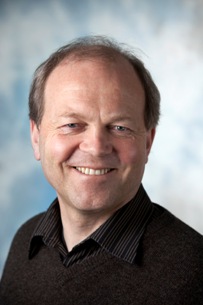 Professor - Research DepartmentIk raadpleegde hiervoor  http://www.phs.no/en/Researchers/tore-bjorgo/Sir Ian Blair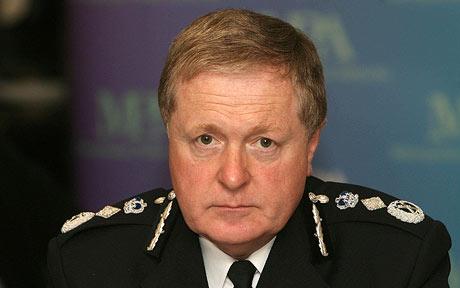 Gevonden op Google afbeeldingenIan Warwick Blair, Baron Blair of Boughton, QPM, Kt. (born 19 March 1953) is a retired British policeman who held the position ofCommissioner of Police of the Metropolis from 2005 to 2008 and was the highest-ranking officer within the Metropolitan Police Service.Gevonden op Wikipedia.Van der PligtGevonden op Google afbeeldingen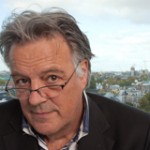 Joop van der Pligt (1951-2015) was a full professor of Social Psychology. He obtained his PhD at the University of London. Subsequently he worked for the Institute of Environmental Studies of the Free University at Amsterdam, Exeter University and the University of Amsterdam. He was a visiting professor at the University of Surrey (UK). Joop unexpectedly passed away on January 9, 2015.Ik raadpleegde http://www.uncertaintylab.nl/BegripUitlegCategorisatieRangschikking cognitieve dissonantieCognitieve dissonantie is een psychologische term voor de onaangename spanning die ontstaat bij het kennis nemen van feiten of opvattingen die strijdig zijn met een eigen overtuiging of mening, of bij gedrag dat strijdig is met de eigen overtuiging, waarden en normen.disengagement loskoppelengroupthink groepsdenkenindoctrinationindoctrinerenjihadization jihadization (ontelbaar) De beweging in de richting van de islamitische heilige oorlog. 2007 16 augustus Al Baker, "New York City Police Report Explores Homegrown Terrorism", New York Times: In het rapport worden vier stappen in het proces van radicalisering: pre-radicalisering, zelf-identificatie, indoctrinatie en jihadization.participatieParticipatie betekent actieve deelname. Het is afgeleid van de Latijnse woorden pars (deel) en cipere (nemen). Wanneer over participatie wordt gesproken, is er altijd sprake van een subject en een object, ook als dat niet expliciet wordt gemaakt: een persoon of een groep die deelneemt (het subject) en datgene waaraan zij deelnemen (het object).radicalizationradicalisatieProfilingDEFINITIE - Het methodisch opstellen van een klantprofiel om de wensen en verwachtingen van (nieuwe) klanten zichtbaar te maken en te vertalen naar acties.root causesDe voornaamst redenenselfidentification Je zelf ontdekkensociale cohesieSociale cohesie duidt op de samenhang in een maatschappij.